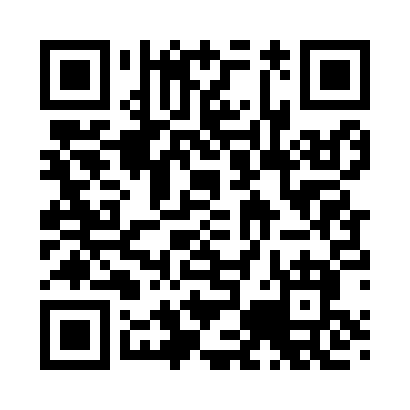 Prayer times for Anvil Rock, South Carolina, USAWed 1 May 2024 - Fri 31 May 2024High Latitude Method: Angle Based RulePrayer Calculation Method: Islamic Society of North AmericaAsar Calculation Method: ShafiPrayer times provided by https://www.salahtimes.comDateDayFajrSunriseDhuhrAsrMaghribIsha1Wed5:166:321:205:038:089:242Thu5:156:311:205:048:099:253Fri5:146:301:205:048:109:264Sat5:126:291:205:048:109:275Sun5:116:281:205:048:119:286Mon5:106:271:195:048:129:307Tue5:096:261:195:048:139:318Wed5:086:251:195:048:149:329Thu5:076:251:195:048:149:3310Fri5:056:241:195:048:159:3411Sat5:046:231:195:048:169:3512Sun5:036:221:195:048:179:3613Mon5:026:211:195:058:189:3714Tue5:016:211:195:058:189:3815Wed5:006:201:195:058:199:3916Thu4:596:191:195:058:209:4017Fri4:586:181:195:058:219:4118Sat4:576:181:195:058:219:4219Sun4:566:171:195:058:229:4320Mon4:566:161:195:058:239:4421Tue4:556:161:205:058:249:4522Wed4:546:151:205:068:249:4623Thu4:536:151:205:068:259:4724Fri4:526:141:205:068:269:4825Sat4:526:141:205:068:269:4926Sun4:516:131:205:068:279:4927Mon4:506:131:205:068:289:5028Tue4:506:121:205:078:289:5129Wed4:496:121:205:078:299:5230Thu4:496:121:215:078:309:5331Fri4:486:111:215:078:309:54